Nazwa przedmiotu: JĘZYK NIEMIECKI 
Klasa: II    
W trakcie tej lekcji (cele): utrwalisz już znane i nauczysz się nowego słownictwa, które dotyczą tematu: der Frühling und das Ostern. / Wiosna i Wielkanoc.za pomocą: obrazków wykonasz w zeszycie mini słownik, który pomoże w zapamiętaniu słownictwa.  Czego będziesz potrzebować do tej lekcji? chęć do nauki laptop/komputer drukarkę, klej, nożyczki dostęp do Internetu i przeglądarki internetowej ewentualnie wsparcie rodzeństwa lub innego członka rodziny, który zna pomoże Ci w obsłudze sprzętu i internetuZAKRES REALIZACJI PODSTAWY PROGRAMOWEJ: czytanie ze zrozumieniem wyrazów, nauka nowego słownictwa oraz powtarzanie już poznanego.ZADANIA WYKONYWANE  PODCZAS LEKCJI –  wydrukuj karty pracy. Powycinaj obrazki i dopasuj do siebie wyraz i obrazek go przedstawiający. Jeśli nie znasz jakiegoś słowa, spróbuj go znaleźć w Internecie. Do zeszytu wklej same pary: słowo i obok obrazek. Jeśli pozostaną słowa, których nie uda Ci się znaleźć nie wklejaj ich do zeszytu.  Czas wykonania: 20 min.Wykonane w zeszycie słowniki chciałabym zobaczyć na lekcji on line – na zomie.
Czy umiesz już piosenkę: „5 kleine Fische”? 
W tym tygodniu chciałabym się z Wami – kl. II spotkać on line.  Może uda nam się zaśpiewać ją wspólnie PozdrawiamKARTY PRACY 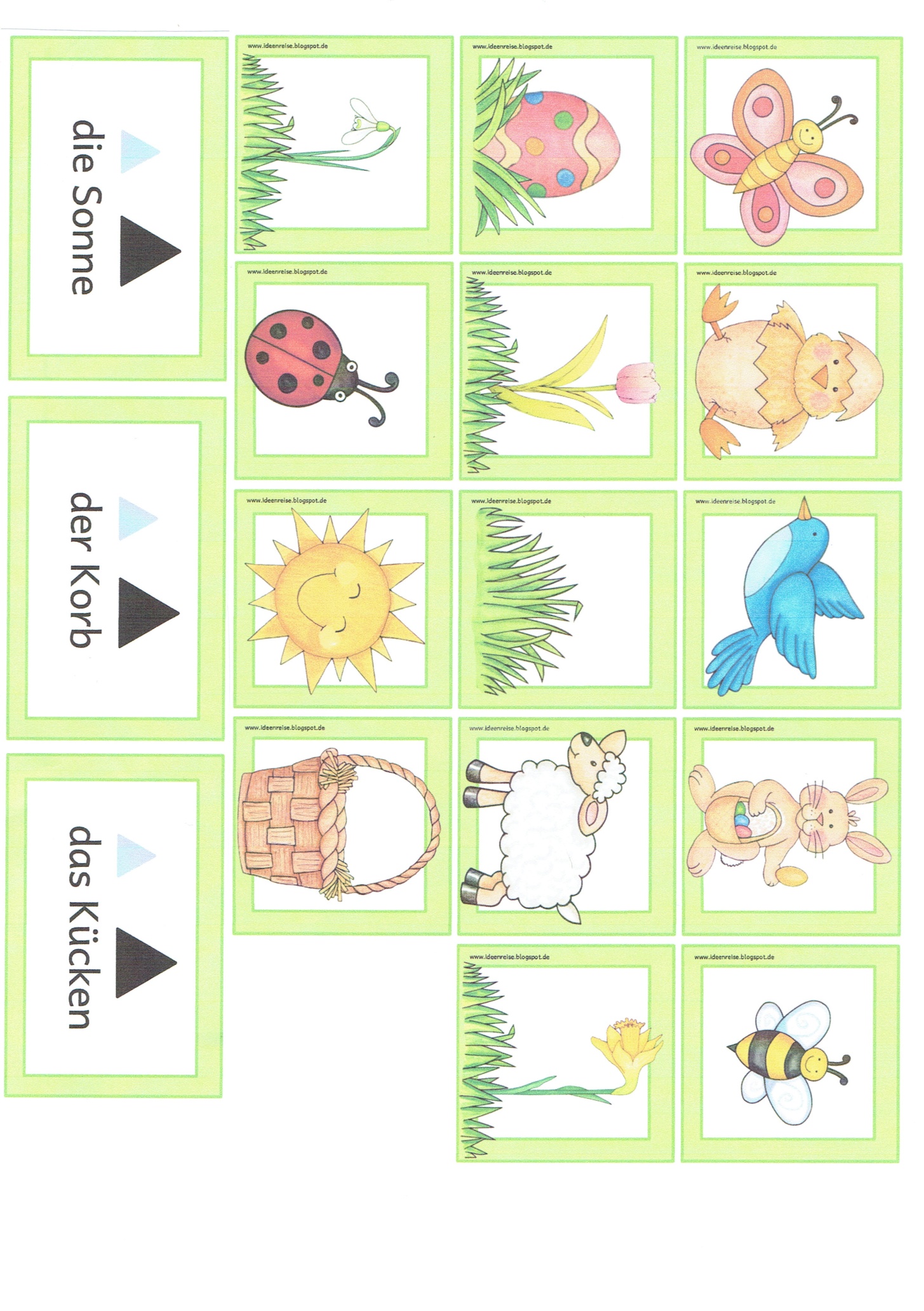 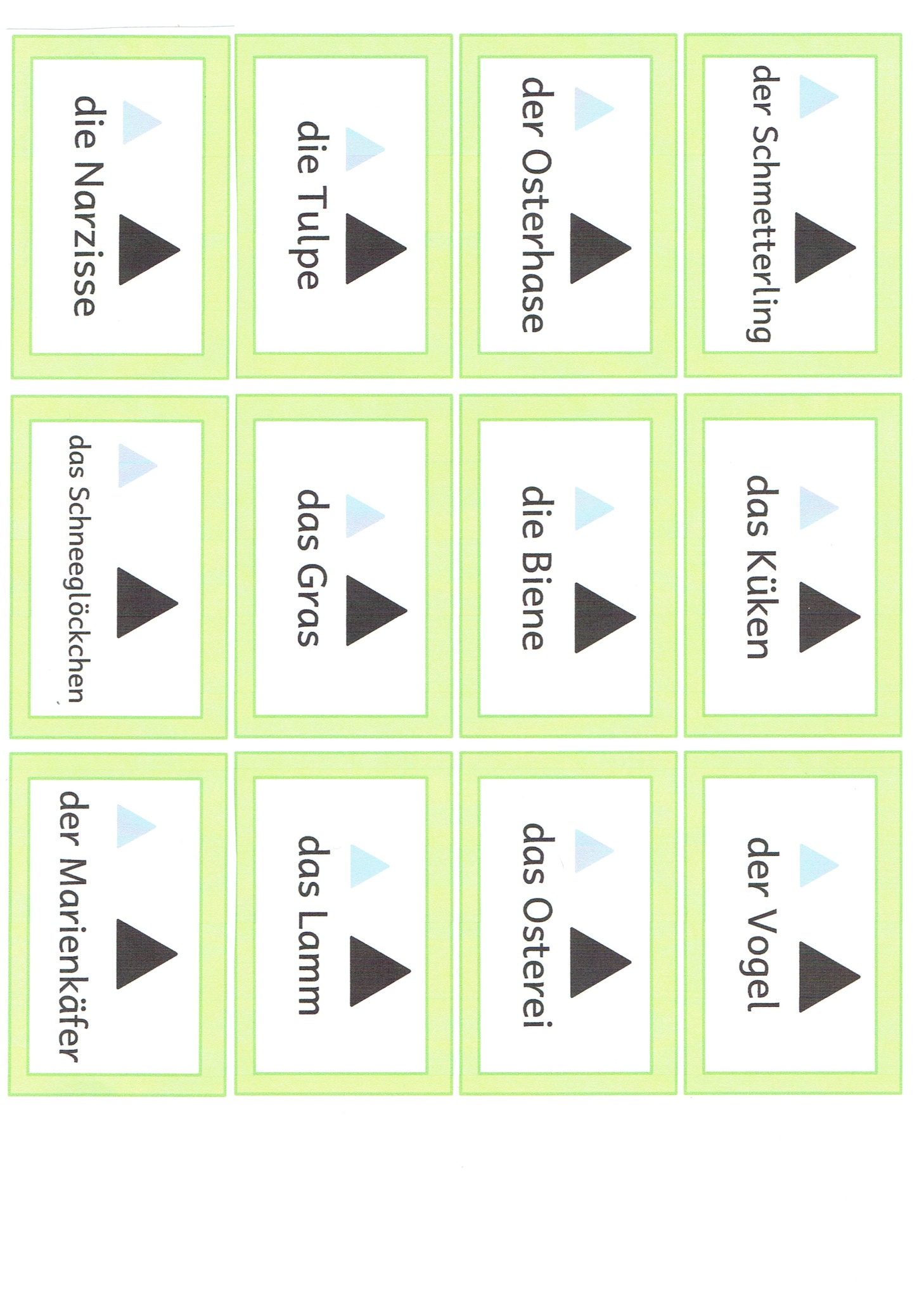 